Flu Vaccination Clinic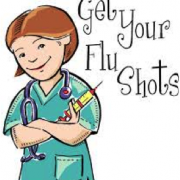 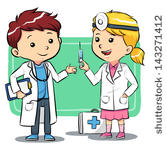 Hosted byStop & Shop PharmacyWednesday, September 16, 2020
from 2:00 pm – 5:30 pm
Halifax Town Hall, Great Hall, 2nd FloorAll are welcome.You do not have to be a Halifax resident to receive the vaccine.Anyone 9 years or older can receive the vaccine.Consent Form required.If you complete a consent form prior to your visit, it will help decrease your wait time.The consent form is available on our Board of Health website and also available in the Board of Health office./board-health/files/flu-vaccine-consent-formPlease bring your insurance card.  (Most insurances cover the flu vaccine.)If you make a copy of your insurance card, this will take less time filling out paperwork.If you do not have health insurance coverage, the cost is $15.00 per vaccine.  Cash or check only, please.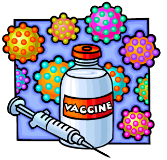 REMINDER: 
Please remember, we will need access to your upper arm area, so wear appropriate clothing. Also, be prepared to allow time for waiting."All COVID protocols including wearing face coverings and maintaining six feet of distance when possible will be followed."